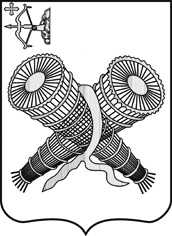 АДМИНИСТРАЦИЯ ГОРОДА СЛОБОДСКОГОКИРОВСКОЙ ОБЛАСТИПОСТАНОВЛЕНИЕ11.01.2019			           					                                        № _32г. Слободской Кировской областиО проведении ярмарок на территории муниципального образования «город Слободской» на 2019 годВ соответствии с федеральными законами от 06.10.2003 № 131-ФЗ «Об общих принципах организации местного самоуправления в Российской Федерации», от 28.12.2009 № 381-ФЗ «Об основах государственного регулирования торговой деятельности в Российской Федерации», постановлением Правительства Кировской области от 06.06.2011 №107/238 «Об утверждении порядка организации ярмарок на территории Кировской области и продажи товаров (выполнения работ, оказания услуг) на них» и Уставом муниципального образования «город Слободской» администрация города Слободского ПОСТАНОВЛЯЕТ:1. Утвердить:  1.1. План организационных мероприятий по подготовке ярмарок на 2019 год. Прилагается.   1.2. График проведения ярмарок на территории муниципального образования «город Слободской» на 2019 год. Прилагается.2. Рекомендовать МО МВД России «Слободской» (Кузьминых А.А.):2.1. Обеспечить охрану общественного порядка во время проведения ярмарок.2.2.  Обеспечить безопасность движения транспорта и пешеходов.2.3. Организовать парковку автотранспорта  в месте проведения ярмарок.3. Рекомендовать ОНД по Слободскому району (Гурин С.А.) обеспечить контроль за соблюдением пожарной безопасности во время проведения ярмарок.4. Рекомендовать территориальному отделу Управления Роспотребнадзора по Кировской области в Слободском районе (Чеглаков С.А.) обеспечить контроль за соблюдением требований в области обеспечения санитарно-эпидемиологического благополучия населения и защиты прав потребителей.5. Рекомендовать КОГКУ «Слободская райСББЖ» (Новикова Е.А.) обеспечить контроль за соблюдением требований в области ветеринарного законодательства.6. Организационному отделу администрации города Слободского обеспечить рекламу и освещение мероприятий в средствах массовой информации.7. Контроль за исполнением постановления возложить на заместителя главы администрации города Слободского Щекурину Н.Г. 8. Настоящее постановление вступает в силу со дня его обнародования на официальном сайте администрации города Слободского.Глава города Слободского  		   И.В. ЖелваковаУТВЕРЖДЕНпостановлениемадминистрации города Слободскогоот 11.01.2019 № 32ПЛАНорганизационных мероприятий по подготовкеярмарок на 2019 годУТВЕРЖДЕНпостановлениемадминистрации города Слободскогоот 11.01.2019 № 32ГРАФИКпроведения ярмарок на территории муниципального образования «город Слободской» на 2019 год1. Организатор ярмарки – администрация города Слободского.2. Место проведения ярмарки – г. Слободской, ул. Советская, Соборная площадь.3. Ответственное лицо от организатора ярмарки, телефон – Скокова Екатерина Владимировна – ведущий специалист отдела экономического развития, потребительских рынков и муниципальных закупок администрации города Слободского, тел.: (83362) 4-69-46. № п/пМероприятияСрок исполненияОтветственный1.Подготовка схемы размещенияторговых мест, мест выполнения работ и оказания услуг на ярмаркедо 01 января года, предшествующего году организации и проведения ярмарокСкокова Е.В., ведущий специалист отдела экономического развития, потребительских рынков и муниципальных закупок администрации города Слободского2.Обеспечение:- информирования о ярмарке и  условиях участия в ней  потенциальных  участников ярмарки;- информирования населения, органов контроля и надзора, правоохранительных органов;- сбора информации о предполагаемых участниках ярмарки, товарах, видах выполнения работ и оказания услуг за 15 дней до дня ярмаркиСкокова Е.В., ведущий специалист отдела экономического развития, потребительских рынков и муниципальных закупок администрации города Слободского3.Обеспечение регистрации участников ярмарки и заключение соглашений на участие в ярмаркев день проведения ярмаркиСкокова Е.В., ведущий специалист отдела экономического развития, потребительских рынков и муниципальных закупок администрации города Слободского4.Обеспечение работы общественного туалетав день проведения ярмаркиМУП «Благоустройство»5.Организация уборки территорий во время проведения ярмарки и после неев день проведения ярмаркиВ соответствии с муниципальным контрактом  6.Размещение информации о ярмарке в местных СМИминимум чем за неделю до ярмаркиКормщиков И.С., консультант по информационным технологиям, связям с общественностью  и СМИ организационного отдела администрации города Слободского№ДатапроведенияТип, видярмаркиРежим работы ярмаркиНаименование ярмаркиСхема размещения мест101.01.2019-08.01.2019Универсальнаяс 09 до 20НовогодняяПриложение №2210.03.2019Разовая, универсальнаяс 08 до 15Масленичные гулянияПриложение №1328.04.2019Разовая, универсальнаяс 08 до 15ПасхальнаяПриложение №1409.05.2019Разовая, универсальнаяс 08 до 22к Дню ПобедыПриложение №2519.05.2019Ярмарка выходного дня, универсальнаяс 09 до 14МайскаяПриложение №3611.06.2019Разовая универсальнаяс 08 до 23к Дню городаПриложение №4716.06.2019Ярмарка выходного дня, универсальнаяс 09 до 14ВятскаяПриложение №3821.07.2019Ярмарка выходного дня, универсальнаяс 09 до 14ПраздничнаяПриложение №3918.08.2019Ярмарка выходного дня, универсальнаяс 09 до 14ГородскаяПриложение №31015.09.2019Ярмарка выходного дня, универсальнаяс 09 до 14Дары осениПриложение №31129.09.2019Разовая универсальнаяс 08 до 15ШкольнаяПриложение №11220.10.2019Ярмарка выходного дня, универсальнаяс 09 до 14ОсенняяПриложение №31304.11.2019Разовая универсальнаяс 08 до 15НоябрьскаяПриложение №11431.12.2019Разовая, универсальнаяс 09 до 22ПредновогодняяПриложение №2